D./Dª …………………………………………………………….  con  DNI………………………………padre/madre o tutor/a legal del alumno/a …………………………………………………………………….del grupo…………….Justifica las faltas de asistencia a clase en las siguientes fechas:Por  los motivos que, a continuación, se especifican:____________________________________________________________________________________________________________________________________________________________________________________________________________________________________________________________				Teruel,……. de  ……………………. De 20….Tutor/a del grupo ………………..D./Dª ……………………………………………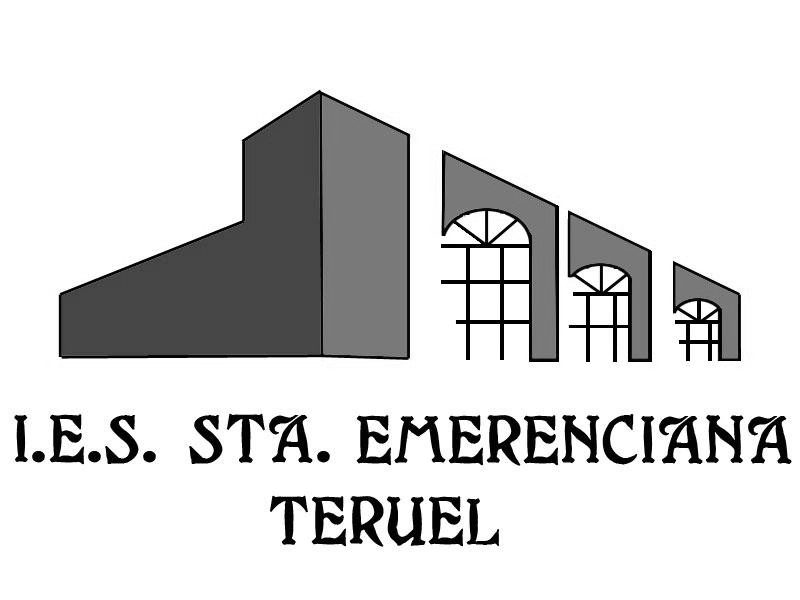 Justificación de faltas de asistencia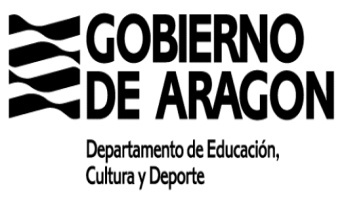 DÍASMESHORAS